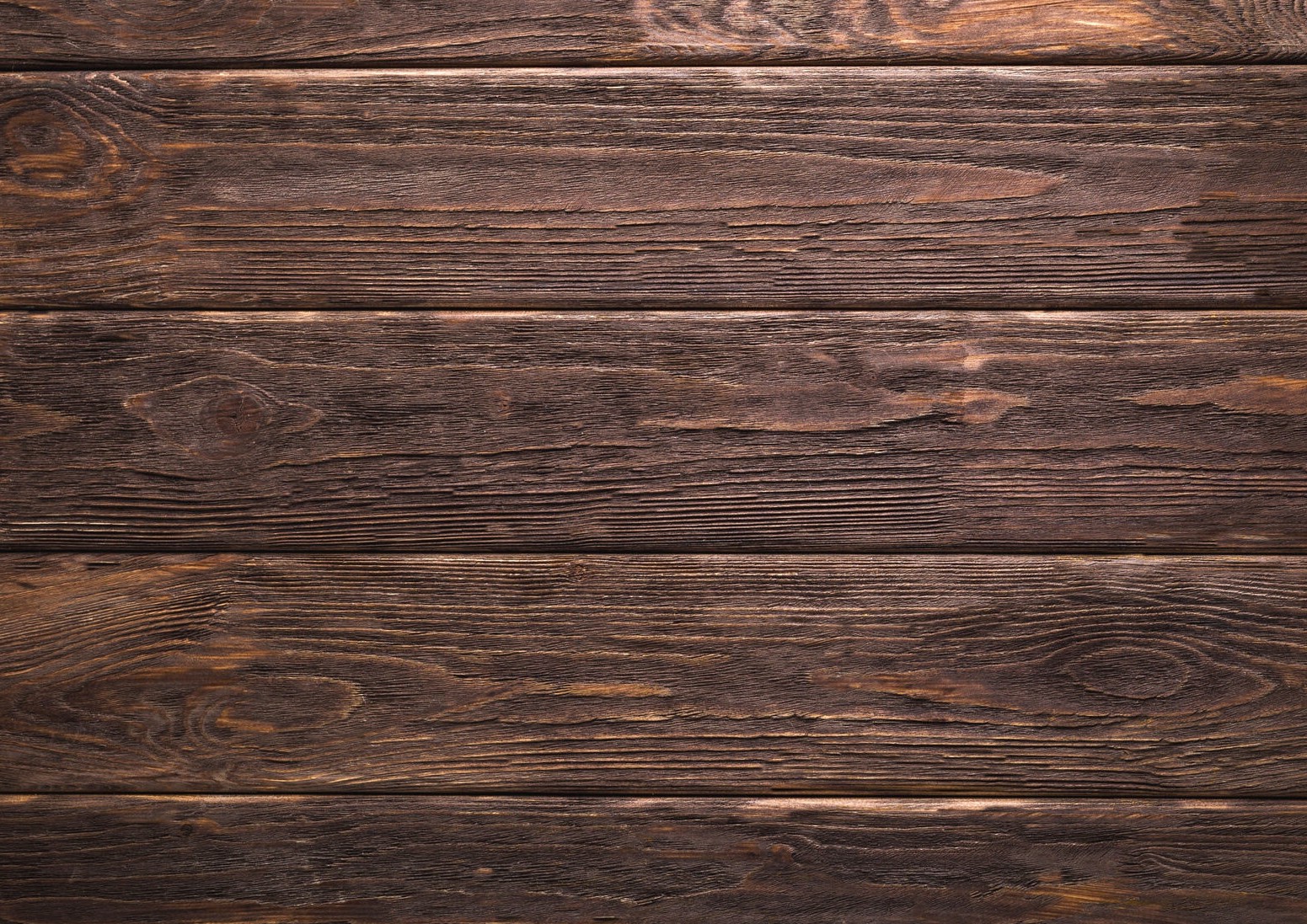 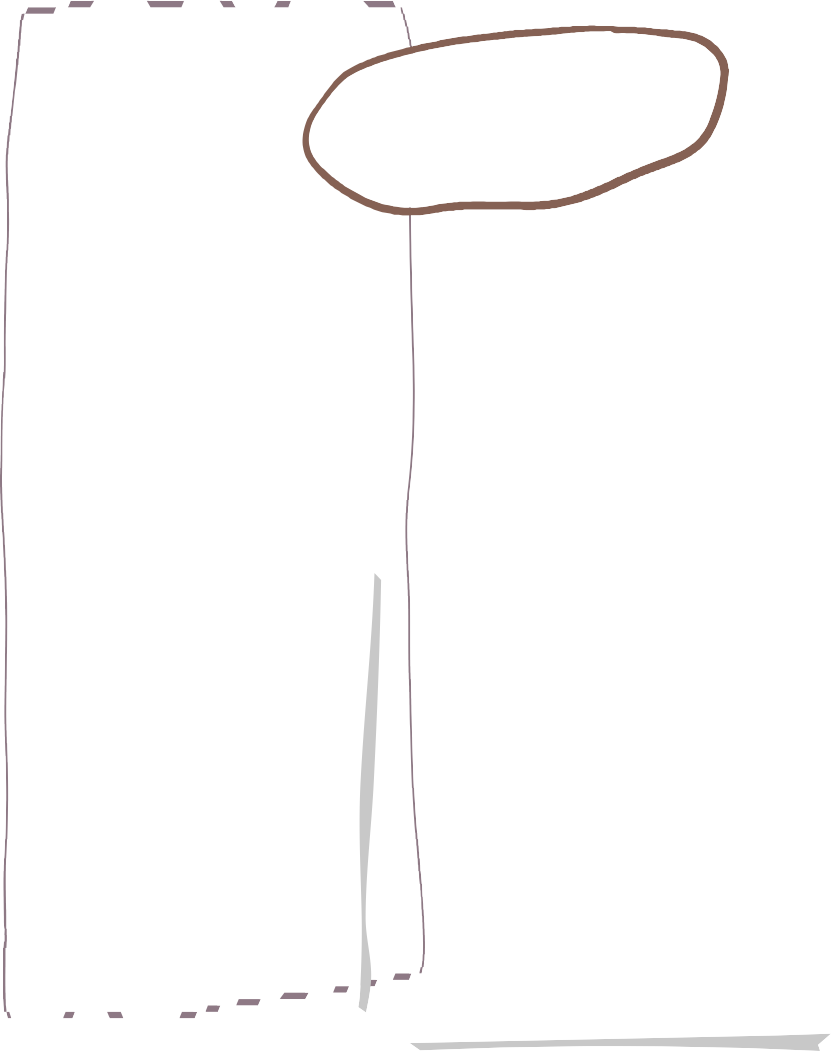 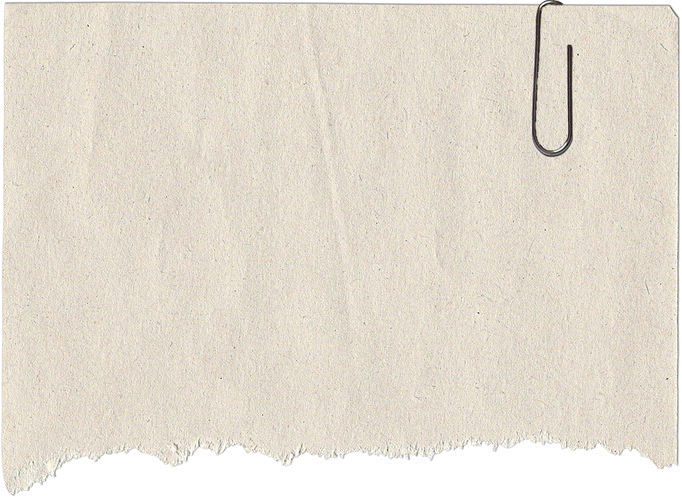 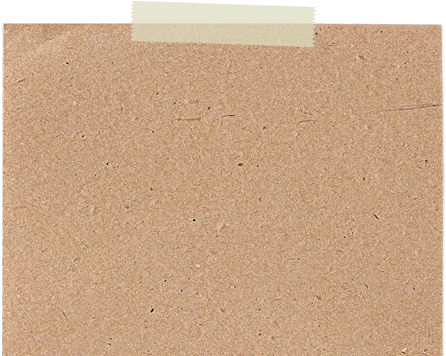 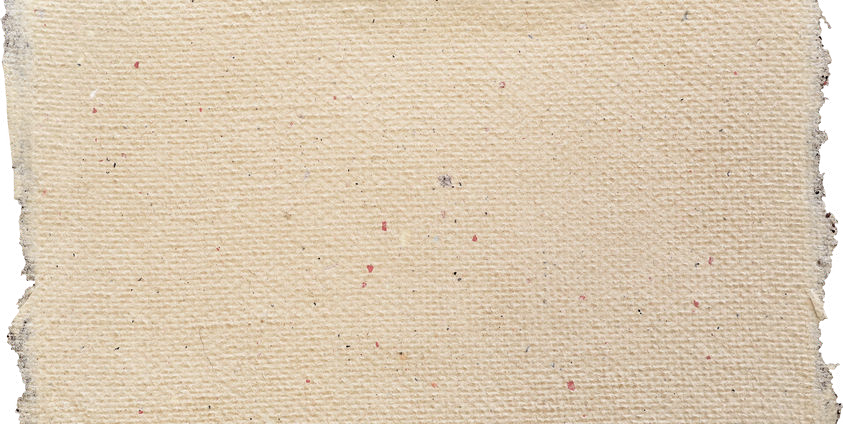 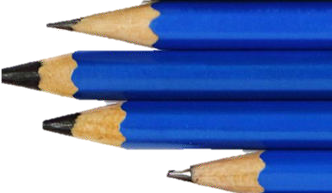 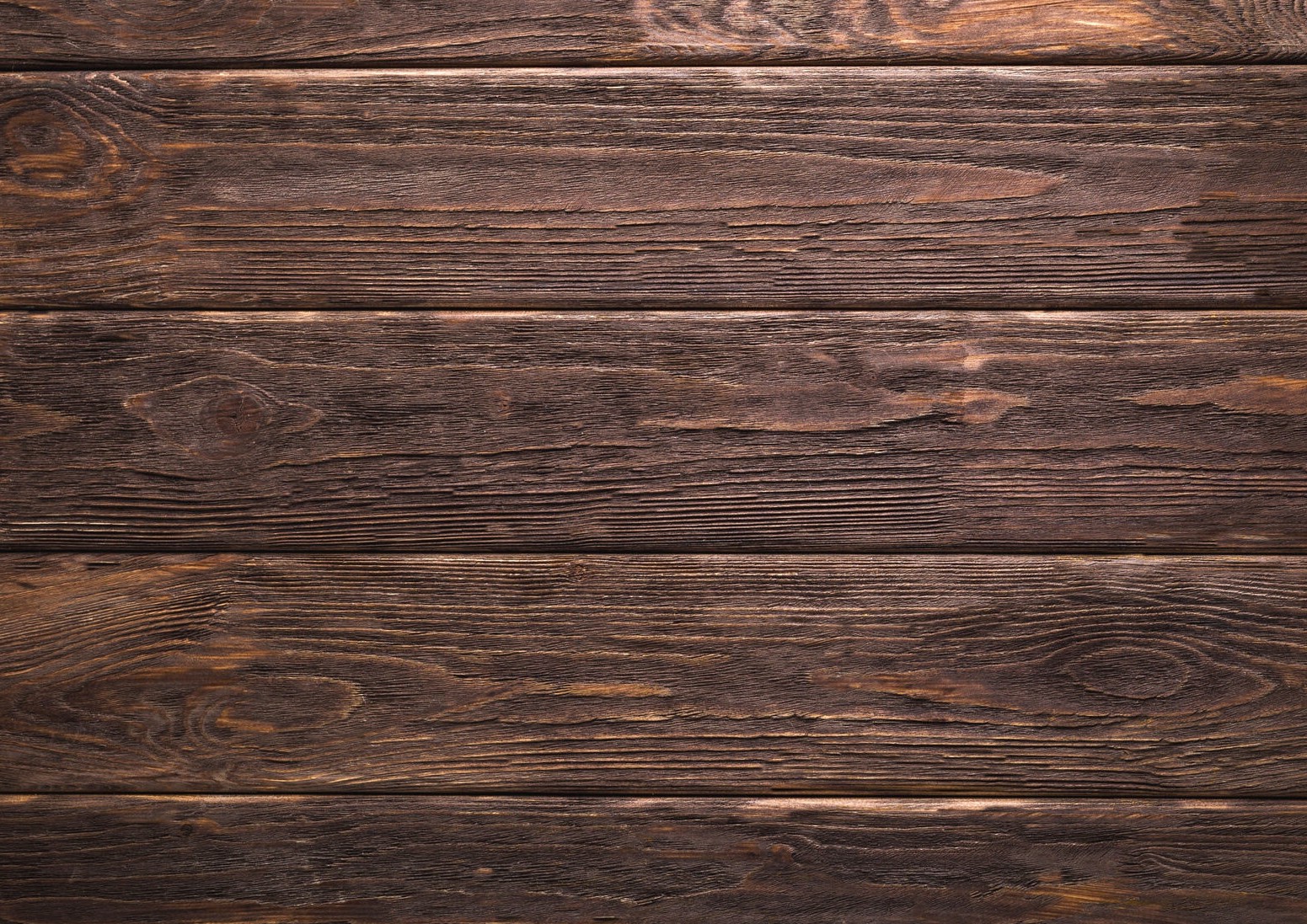 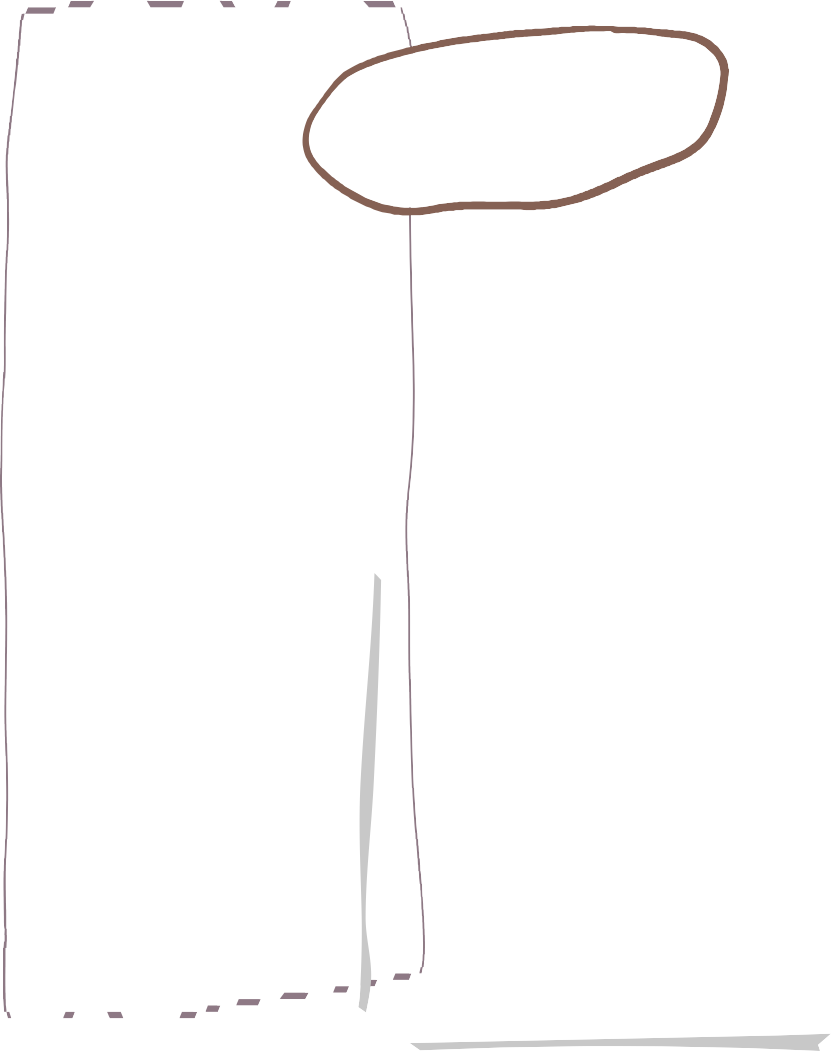 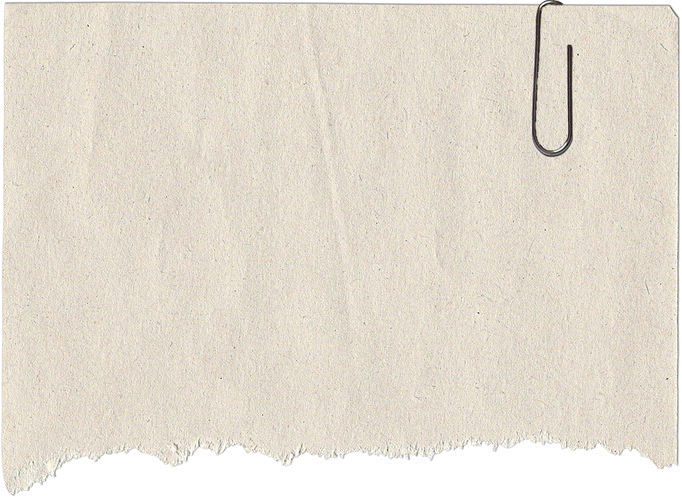 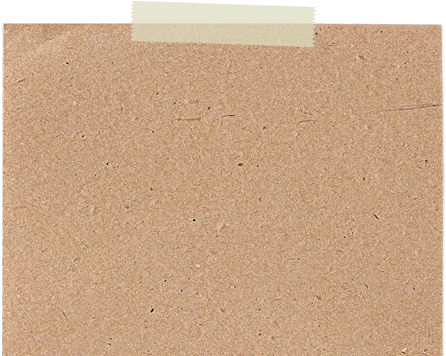 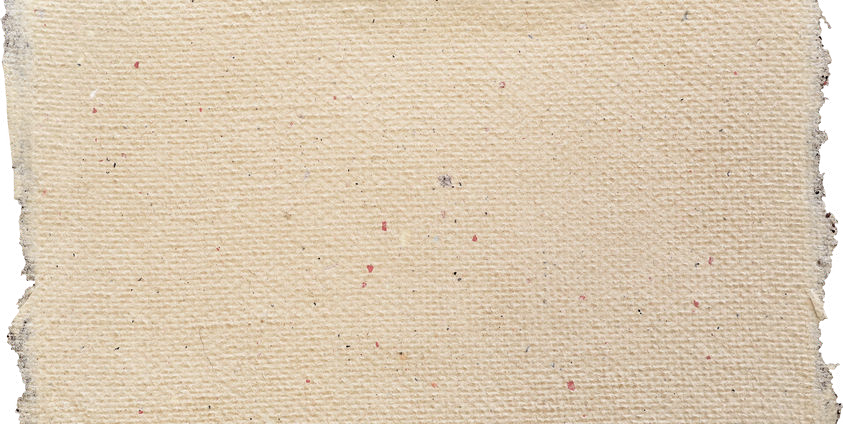 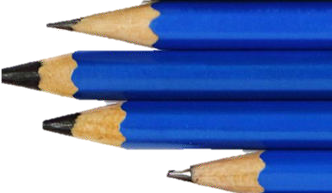  Summer term in Yellow Class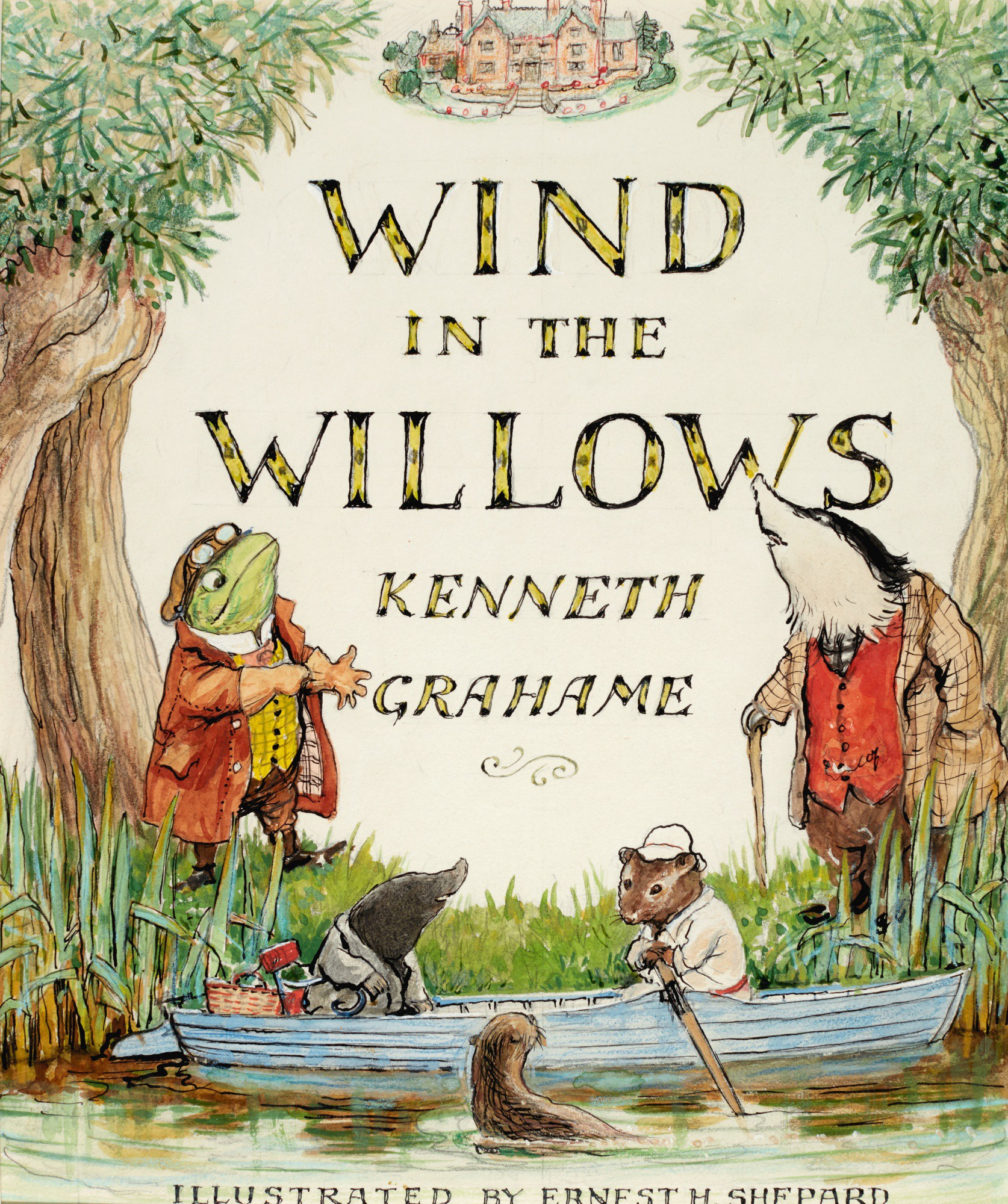 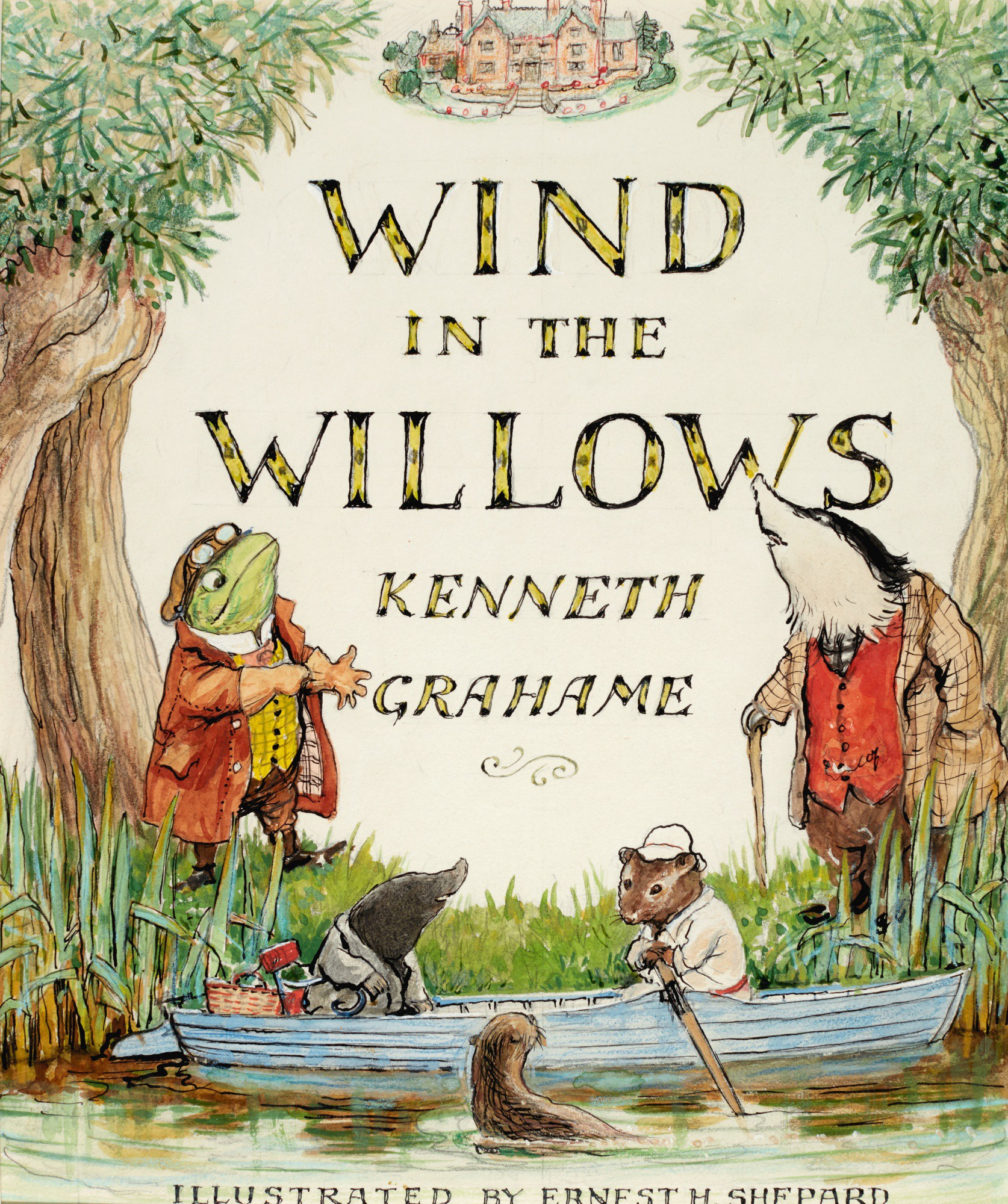 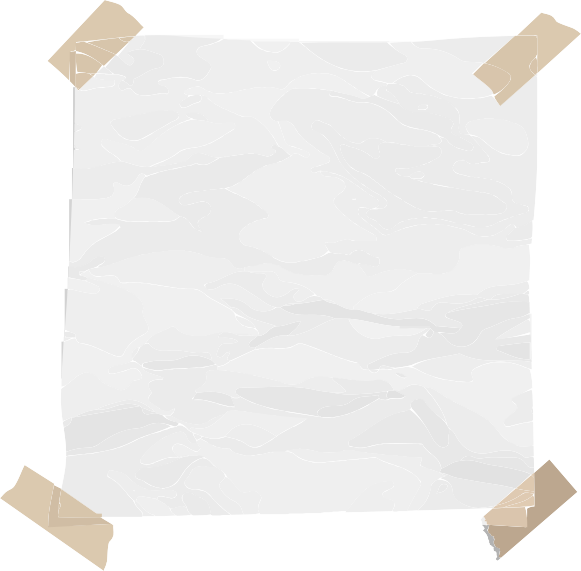 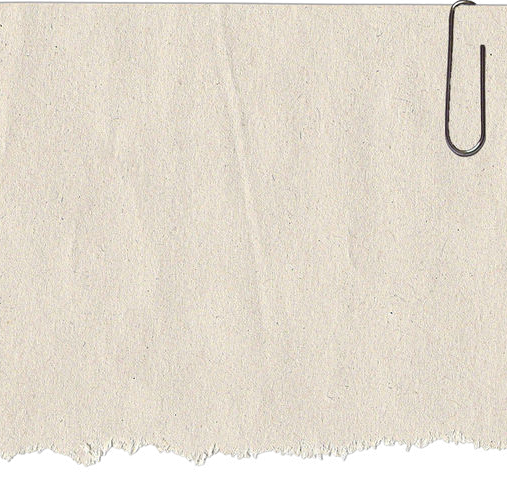 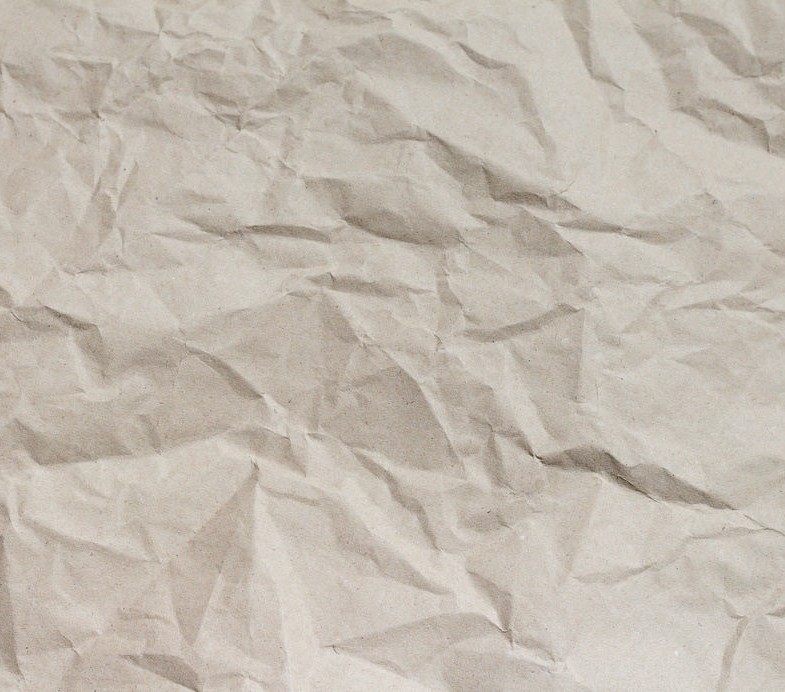 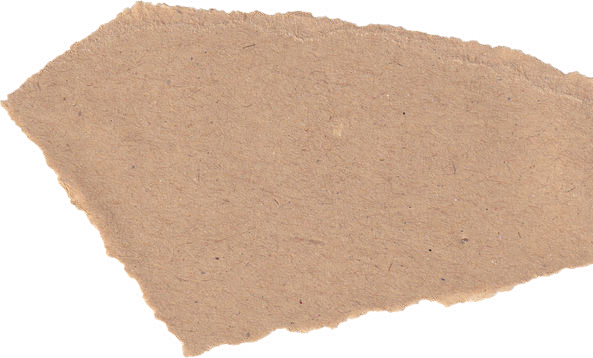 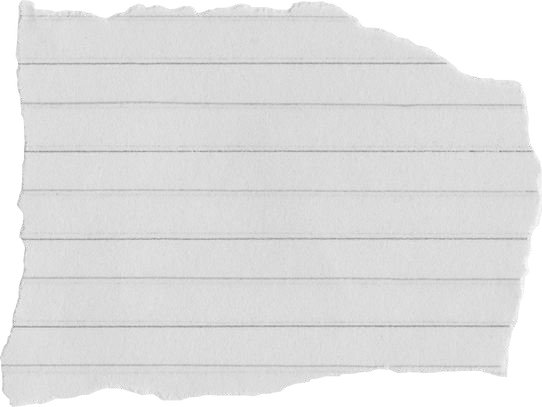 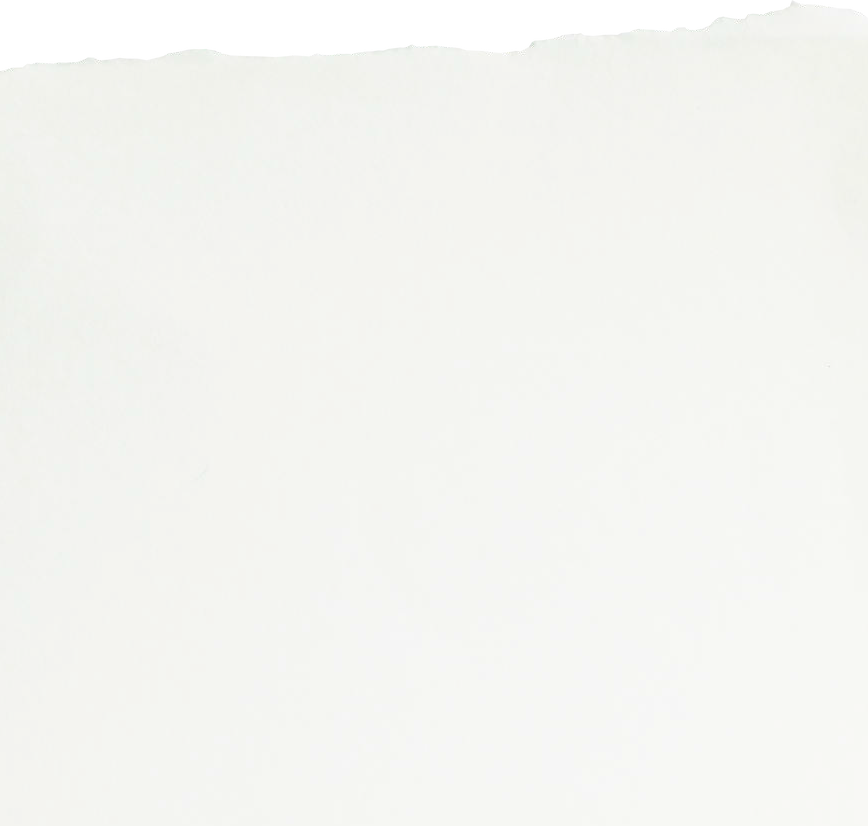 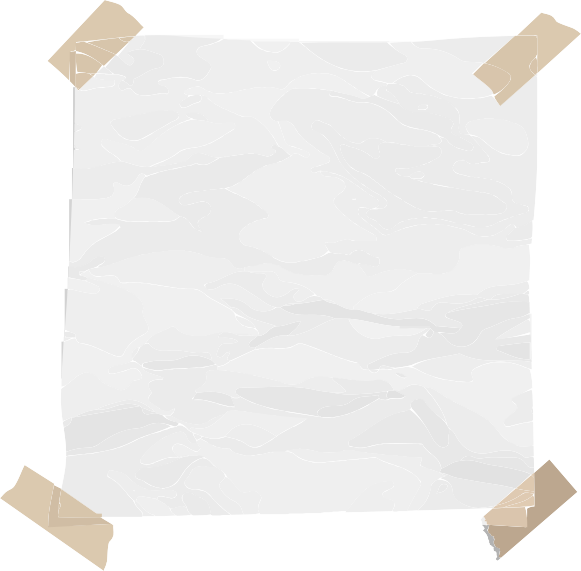 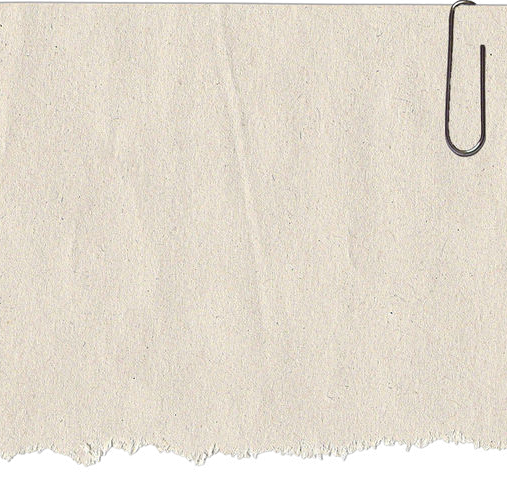 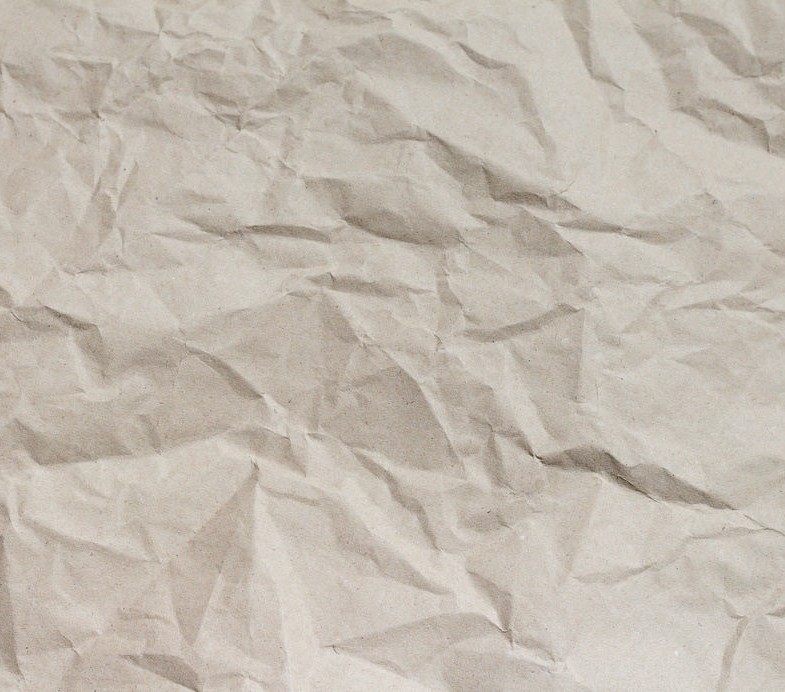 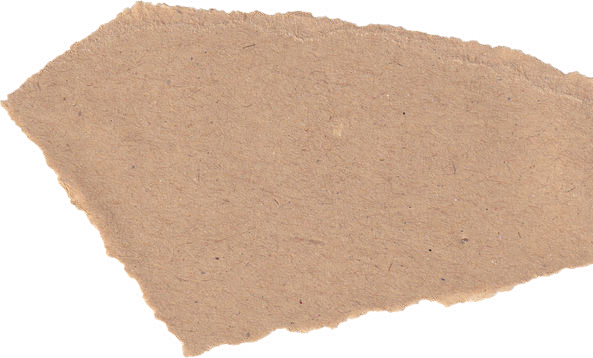 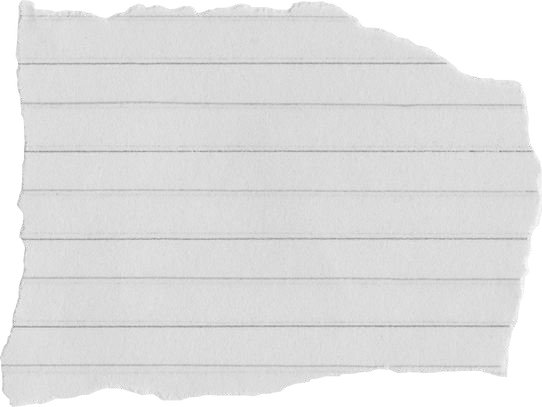 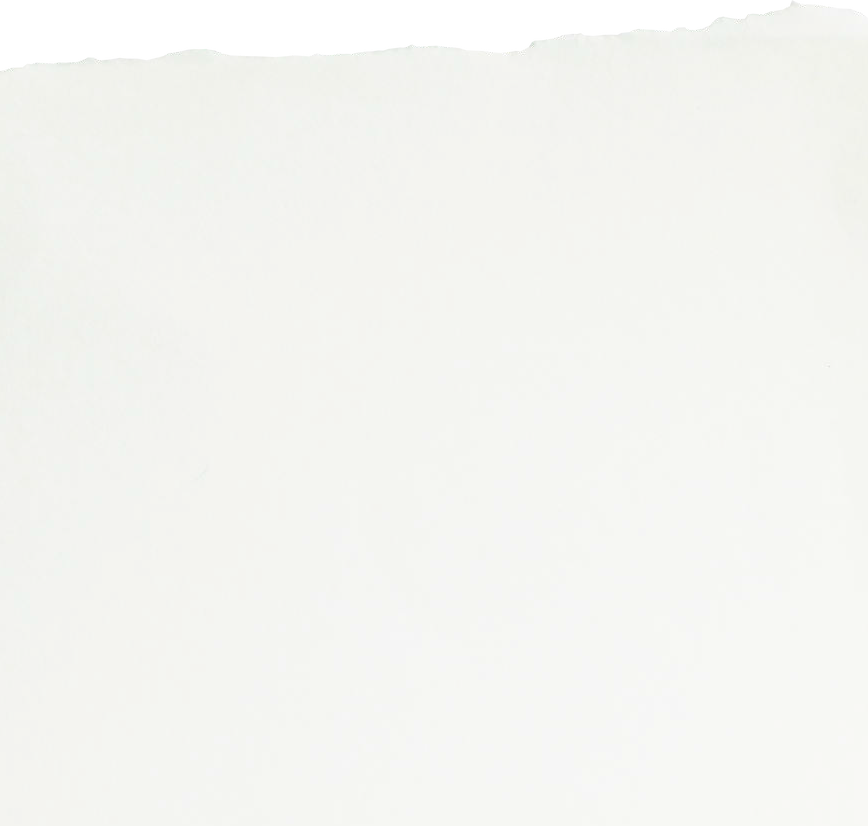 